Formulario que deben completar los Delegados de Rodeos y posteriormente enviar por correo electrónico en un plazo de 3 días a contar del término del Rodeo a cartilladelegado@ferochi.cl (Art. 199), y al Presidente de la Asociación a la que pertenece el Club organizador del Rodeo (Art. 200).Identificación del RodeoCertificación del Club organizador del Rodeo: marque con una “X” donde corresponda.Nota: El Club que opte a su Certificación tendrá como requisito realizar su Rodeo en la medialuna de la comuna más 200 personas de público presente en la Serie de Campeones del respectivo Rodeo o a través de un proyecto de vinculación con la comunidad, previa aprobación por el Directorio de la Federación. Cuando el Rodeo se realice en una medialuna que no es de la comuna, deberá cumplir con 250 personas de público presente en la Serie de Campeones del respectivo Rodeo o a través de un proyecto de vinculación con la comunidad previamente aprobado por el Directorio de la FederaciónInformación sobre el ganado utilizado en el Rodeo. Detalle el número de colleras participantes y del ganado utilizado en las distintas series del RodeoInforme sobre el número de vueltas en el apiñadero, tipo y calidad del ganado utilizado en cada serie:Calidad del ganado (muy bueno-bueno-regular-malo-corrido)En el caso de existir ganado fuera de peso en cualquier serie, debe indicar la cantidad por Serie y el porcentaje (Art. 242) utilizando el siguiente cuadro. Recuerde que cualquier falta al art- 242 será sancionada por el Tribunal de Honor de la Federación del Rodeo Chileno y se agravara de acuerdo a la siguiente escala.Agravantes (aumentan en un grado la pena) Ganado fuera de peso en la Serie de Campeones.Ganado fuera de peso en Rodeos de Primera Categoría.Series adicionales sin contar con ganado suficiente o fuera de peso, en cualquier categoría de Rodeo. Informe sobre el desempeño del Jurado. En caso de existir más de 1 jurado, complete un informe por cada uno (imprima una hoja por cada jurado):Evaluación general del desempeño del Jurado. Marque con una X en la casilla que corresponda. Si lo desea puede agregar observaciones.Criterios de evaluación: Objetividad: el jurado debe computar de acuerdo con lo que ve y no en base a suposiciones. Imparcialidad: el jurado debe emitir sus cómputos en forma pareja sin inclinación de ningún tipo a favor de algún participante. Apreciación: el jurado debe emitir sus cómputos en atención al espíritu de las normas y siempre viendo en forma positiva la aplicación del Reglamento. Aplicación del reglamento: el jurado en sus cómputos debe apegarse a la aplicación correcta del Reglamento, debiendo conocer a cabalidad cada una de las normas aplicables a cada caso.En el caso de existir dudas sobre el desempeño del Jurado, el Delegado o cualquier socio puede indicar en esta cartilla los casos que deben ser analizados por la Comisión Asesora de Jurados. Detalle la Serie, Animal, Collera y el caso: Informe de observaciones en la jura:Informe de disciplina En el caso de existir faltas reglamentarias y faltas disciplinarias describa cada situación detallando nombre del infractor, Rut y número de socio, falta cometida y artículo. Idealmente adjuntar evidencias (foto, videos, audios, testigos, etc.) Detalle de los hechos:1.- En la segunda serie libre A, en el primer animal, collera 19, el jinete Marco Antonio Arriagada, RUT: 13.097.077-K, N° socio: 199605, hace un abandono en la salida y se desentiende de la entrega del toro, el cual es entregado solo por su compañero Raul Contesse, no fue cantado como correspondía por el jurado los 2 puntos malos por abandono en la salida.Este hecho y según nuestro reglamento pagina 127, cito textual: ABANDONO EN LA SALIDA “El jinete que se desentiende voluntariamente cuando va con puerta, además de ser sancionado con dos puntos malos por abandono en la salida, debe ser informado como infracción disciplinaria por el delegado del rodeo en la cartilla respectiva”.También debo agregar que durante el desarrollo de la corrida y luego de castigada la perdida de carrera el jinete individualizado anteriormente hizo gestos de reprobación al cómputo cantado, también no cumplió con el deber de collera de servicio retirandoce inmediatamente de la medialuna.2.- Fui informado y puesto en antecedente a través de un video que se adjunta, de una lamentable situación que paso a detallar:En la noche del sábado ya terminado el rodeo por ese día, el señor Raul Emanuel Poblete Reyes, Rut: 15.906.441-7, N° socio: 35431-7, le propino un golpe de puño en el rostro al señor Claudio Ávila Trujillo, Rut: 15.916.388-1, N° socio: 32246-6, petisero del Criadero Santa Graciela de la Capellanía, el cual producto del golpe cae desplomado, no conforme con esto el señor Raul Poblete le propina un golpe con su zapato en el rostro nuevamente. Considero que es una agravante del hecho ya relatado que don Emanuel Poblete, no solo asistió como espectador sino que el desempeñaba la labor de comentarista del clasificatorio en la transmisión de Claudio flores imagen, por lo hacia parte de los contratados en el rodeo.Aquí como lo señala el artículo 22 bis 1 y cito textual: “Constituye también infracción, toda violación al principio de la buena fe deportiva que es la conciencia de actuar rectamente, conforme a la equidad y buenas costumbres deportivas y toda conducta de carácter social que se aparte de las reglas de dignidad y buenas costumbres”.También lo señala el artículo 22 bis 54 letra g) El socio que agreda a un espectador. Penalidad: Suspensión de toda actividad desde un año y medio a dos años.3.- En la serie de Campeones, en el segundo Animal, collera N°17, el Jinete Rodrigo Nicolas Morales, RUT: 19.650.914-3, N° socio: 38529-8, mueve la cabeza en reprobación a un punto malo que se le canto dentro del apiñadero, esto se considera actuaciones antideportivas leves como lo señala el artículo 22 bis 54 letra k) dentro de la cual podría estar enmarcado este hecho.Informe sobre el estado del recinto deportivo (describa el estado de cada uno de los aspectos señalados)Informe de colleras invitadasInforme si hubo reemplazo de jinetes (accidente o fuerza mayor) durante el Rodeo. Detalle los motivos e individualice a los corredores.NO HUBO.Informe de accidentes. Debe informar todos los casos, ya sean leves o graves. Se recuerda que previo al inicio del Rodeo, el delegado debe revisar el protocolo de rescate en presencia del Presidente del Club y del médico o personal de salud del evento. Nombre del médico o paramédico: Doctor Jose Miguel León Ulloa (Rut: 17.185.585-3)	Correo y teléfono de contacto: jose.leon.89@gmail.com (fono: +569-54180267)Detalle de los hechos (indique nombre, RUT y número de socio del accidentado):1.- Serie Criaderos, Tercer Animal, collera N°35, Jinete Roberto Bozzo RUT: 15.376.195-7, N° socio: 15376195, accidente en la segunda atajada sin consecuencias, sigue participando.2.- Serie Potros, Segundo Animal, collera N°21, Jinete Marco Arriagada RUT: 13.097.077-K, N° socio: 199605, accidente en la tercera atajada sin consecuencias, sigue participando.3.- Serie 1° Libre B, Primer Animal, collera N°25, Jinete Nicolas Santana RUT: 21.810.142-9, N° socio: 42760-8, accidente en la segunda atajada sin consecuencias, sigue participando.4.- Serie 1° Libre B, Primer Animal, collera N°45, Jinete Jose Pino RUT: 17.172.752-9, N° socio: 162337, accidente en la primera atajada sin consecuencias, sigue participando.5.- Serie 1° Libre B, Primer Animal, collera N°52, Jinete Jaime Olguin RUT: 14.008.896-K, N° socio: 149136, accidente en la segunda atajada sin consecuencias, sigue participando.6.- Serie 1° Libre B, Segundo Animal, collera N°30, Jinete Cristian Leiva RUT: 19.078.019-8, N° socio: 166413, accidente en la tercera atajada sin consecuencias, sigue participando.7.- Serie 2° Libre A, Primer Animal, corriendo la collera N° 14, al entregar el toro en la puerta de salida este apreta al portero Don Edson Calderón Rut: 18.502.909-3 contra la puerta, el cual es sacado en camilla y trasladado a un centro asistencial para su evaluación, según posterior información entregada por la organización Don Edson Calderón se encontraría en buen estado de salud, lo cual fue corroborado ya que el día domingo don Edson retomo sus labores en el rodeo.8.- Serie 2° Libre A, Primer Animal, collera N°23, Jinete Ricardo Soto RUT: 20.316.625-7, N° socio: 39916-7, accidente en la primera atajada sin consecuencias, sigue participando.9.- Serie 2° Libre B, Segundo Animal, collera N°25, Jinete Patricio Medina RUT: 13.576.920-7, N° socio: 140945, accidente en la segunda atajada sin consecuencias, sigue participando.Informe del veterinario del RodeoReclamos o sugerencias Puede adjuntar fotos, videos, documentos, etc.1.- Es inadecuado para un evento deportivo de esta magnitud tener solo un colero para todo el rodeo, debiese exigirse al menos 2 coleros en estas instancias.OBSERVACIONES DEL RODEOLa mayor parte del ganado conseguido por la asociación organizadora, fue disparejo, mucho ganado hibrido que a lo mejor con otro manejo este mismo tipo de ganado pudo haber mejorado la calidad del mismo, con esto quiero comentar que lotear fue desgastador para tratar de uniformar lo mejor posible el ganado presentado, sobre todo en el primer animal de la segunda serie libre A. Apertura de la puerta de la mano de atrás del apiñadero no tiene la apertura suficiente, podría abrir más por seguridad del binomio, y a su vez esto va en desmedro de la postura del caballo del jinete que va a la mano.En relación con el accidente informado del portero de la puerta del apiñadero de la mano de adelante vengo en sugerir transversalmente que cuando algún empleado del un rodeo no tiene carné de nuestra federación se hace necesario firmar un contrato diario por cualquier accidente que estos puedan tener en el desarrollo de sus funciones, y de esta manera evitar demandas civiles posteriores.No existió un segundo casino en el evento como lo piden las bases para la organización de un Clasificatorio, pero debo comentar que si existieron varios carros de comida rápida para atender al público asistente.Se sugiere habilitar luz en el sector de camiones.        Todas estas observaciones son criticas constructivas que solo persiguen ir mejorando cada día más en la organización de estos mega eventos.Temporada ::2022-20232022-20232022-20232022-20232022-20232022-20232022-20232022-20232022-20232022-2023Fecha del Rodeo::10,11,12/03/202310,11,12/03/202310,11,12/03/202310,11,12/03/202310,11,12/03/202310,11,12/03/202310,11,12/03/202310,11,12/03/202310,11,12/03/202310,11,12/03/2023Delegado oficial Delegado oficial :Sergio Cardemil Correa N° socio: 105910, Rut: 9.960.036-5Sergio Cardemil Correa N° socio: 105910, Rut: 9.960.036-5Sergio Cardemil Correa N° socio: 105910, Rut: 9.960.036-5Sergio Cardemil Correa N° socio: 105910, Rut: 9.960.036-5Sergio Cardemil Correa N° socio: 105910, Rut: 9.960.036-5Sergio Cardemil Correa N° socio: 105910, Rut: 9.960.036-5Sergio Cardemil Correa N° socio: 105910, Rut: 9.960.036-5Teléfono :+569-97415796Secretario del JuradoSecretario del JuradoSecretario del JuradoSecretario del Jurado:Eduardo Arellano y Rodrigo ArayaEduardo Arellano y Rodrigo ArayaEduardo Arellano y Rodrigo ArayaEduardo Arellano y Rodrigo ArayaEduardo Arellano y Rodrigo ArayaNº de socio:35685-9 / 43075-735685-9 / 43075-7Club y/o Asociación organizador(a) del RodeoClub y/o Asociación organizador(a) del RodeoClub y/o Asociación organizador(a) del RodeoClub y/o Asociación organizador(a) del RodeoClub y/o Asociación organizador(a) del RodeoClub y/o Asociación organizador(a) del RodeoClub y/o Asociación organizador(a) del RodeoClub y/o Asociación organizador(a) del Rodeo:Clasificatorio Centro Pelarco, Asociación TalcaClasificatorio Centro Pelarco, Asociación TalcaClasificatorio Centro Pelarco, Asociación TalcaClasificatorio Centro Pelarco, Asociación TalcaClasificatorio Centro Pelarco, Asociación TalcaTipo de RodeoTipo de RodeoTipo de RodeoTipo de RodeoTipo de RodeoTipo de Rodeo:Clasificatorio Centro 2023Clasificatorio Centro 2023Clasificatorio Centro 2023Clasificatorio Centro 2023Clasificatorio Centro 2023Clasificatorio Centro 2023Clasificatorio Centro 2023Público en la serie de campeonesPúblico en la serie de campeonesPúblico en la serie de campeonesPúblico en la serie de campeonesPúblico en la serie de campeonesPúblico en la serie de campeones:1.7001.7001.7001.7001.7001.7001.700XRodeo realizado en la medialuna de la comuna del club organizadorMás de 200 personas de público presente en la Serie de Campeones XMás de 250 personas de público presente en la Serie de CampeonesProyecto de vinculación con la comunidadSerie 1er animal1er animal2º animal2º animal3er animal3er animal4º animal4º animalSerie Nº collerasGanado utilizado y pesoNº collerasGanado utilizado y peso Nº collerasGanado utilizado y pesoNº collerasGanado utilizado y pesoCRIADEROS4040/ 350 kg1616/ 360 kg66/ 360 kgCABALLOS3131/ 360 kg1212/ 360 kg68/ 360 kgYEGUAS3030/ 380 kg1212/ 380 kg77/ 380 kgPOTROS2727/ 370 kg1212/ 360 kg68/ 380 kgMIXTA3333/ 350 kg1212/ 350 kg69/ 360 kg1° LIBRE A5555/ 310 kg1515/ 370 kg68/ 360 kg1° LIBRE B5454/ 350 kg1515/ 340 kg68/ 350 kg2° LIBRE A5253/ 370 kg1515/ 350 kg66/ 360 kg2° LIBRE B51 51/ 350 kg1212/350 kg68/ 350 kgCAMPEONES2728/ 370 kg1919/ 380 kg1313/ 370 kg77/ 380 kgSerie1er animal1er animal1er animal2do animal2do animal2do animal3er animal3er animal3er animal4to animal4to animal4to animalSerieNº vueltasTipoCalidadNº vueltasTipoCalidadNº vueltasTipoCalidadNº vueltasTipoCalidadCRIADEROS2AmericanoBueno2AmericanoBueno2AmericanoBuenoCABALLOS2AmericanoBueno2AmericanoBueno2AmericanoBuenoYEGUAS2AmericanoBueno2AmericanoBueno2AmericanoBuenoPOTROS2AmericanoRegular2AmericanoRegular2AmericanoRegularMIXTA2AmericanoBueno2AmericanoBueno2AmericanoBueno1° LIBRE A2AmericanoRegular2AmericanoMalo2AmericanoRegular1° LIBRE B2AmericanoRegular2AmericanoMalo2AmericanoRegular2° LIBRE A2AmericanoMalo2AmericanoBueno2AmericanoBueno2° LIBRE B2AmericanoBueno2AmericanoMuy Bueno2AmericanoMuy BuenoCAMPEONES2AmericanoMuy Bueno2AmericanoMuy Bueno2AmericanoMuy Bueno2AmericanoMuy BuenoSerie Total de animales utilizadosTotal de animales fuera de peso -300 kg o +500 kg (art. 242)Total de animales fuera de peso -300 kg o +500 kg (art. 242)Porcentaje de ganado fuera de peso por SerieSerie Total de animales utilizadosGanado bajo pesoGanado sobre pesoPorcentaje de ganado fuera de peso por SerieCRIADEROS62000CABALLOS51000YEGUAS49000POTROS47000MIXTA540001° LIBRE A780001° LIBRE B770002° LIBRE A740002° LIBRE B71000CAMPEONES67000Total 630000Nombre del Jurado: Marcelo Monsalves N° socio: 86657, Raul Florín N° socio: 9658k, Cristian Enríquez N° socio: 142077Califique de 1 a 7, la puntualidad en los horarios del jurado: Nota 7Califique de 1 a 7, la presentación personal del jurado: Nota 7Califique de 1 a 7, el manejo del soporte tecnológico (uso del computador en la jura): Nota 7Jura del Movimiento a la Rienda: Nota 7, acompañados de Oscar BustamanteObservaciones generales sobre el Jurado: EN GENERAL SE JURO BIEN, TUVIMOS DIFERENCIAS EN ALGUNAS APRECIACIONES, Y UN FALLO REGLAMENTARIO AL NO CASTIGAR UN ABANDONO EN LA SALIDA, PERO COMO OBSERVACION GENERAL FUE UNA BUENA JURA.¿Considera que el desempeño del Jurado favoreció o perjudicó a alguna(s) collera(s) en particular?Comente: NO APRECIE FAVORITISMO Y TAMPOCO ME PARESE QUE HAYA FAVORIECIDO A UNA COLLERA EN PARTICULAR.SOBRESALIENTEBIENREGULARMALX*En el caso de una evaluación sobresaliente debe fundamentarla. *En el caso de una evaluación sobresaliente debe fundamentarla. *En el caso de una evaluación sobresaliente debe fundamentarla. *En el caso de una evaluación sobresaliente debe fundamentarla. *En el caso de una evaluación sobresaliente debe fundamentarla. Serie Animal Collera (Nº y Jinetes)Observación (explique el caso que motiva el reclamo)CRIADEROS1°N°2, Valentina Hernandez – Martin HernandezPrimera atajada, Caballo derecho y se pagoCABALLOS1°N°31, Luis Huenchul – Felipe UndurragaSegunda atajada, no se pago3°N°31, Luis Huenchul – Felipe UndurragaSegunda atajada, no se pagoYEGUAS3°N°22, Pedro Espinoza – Arturo RíosPrimera atajada, se pagó de 4 y eran 3 según mi apreciaciónPOTROS1°N°8, Jose Tomas Meza – Gonzalo VialTercera atajada, se pagó de 4 y eran 3 según mi apreciación 1°N°12, Gaston Salazar – Pedro SalazarPrimera atajada, se pagó de 4 y fue derecho1° LIBRE B1°N°54, Gustavo Cornejo – Jose CornejoSegunda atajada, se cantó raspada y eran 32° LIBRE A1°N°17, Juan Ignacio Meza – Patricio de la BarraTercera atajada, se pagó de 4 y 3 según mi apreciación1°N°19, Raul Contesse – Marco ArriagadaNo se castiga un abandono en la salida (al entregar el toro)2°N°51, Rufino Hernández – Nicolas SepulvedaPrimera atajada, se pagó y entro derecho2° LIBRE B3°N°25, Patricio Medina – Pablo AcuñaNo se castigó un punto malo en el apiñaderoCAMPEONES1°N°25, Luis Huenchul – Felipe UndurragaPrimera atajada, derecho en la atajada y se pago2°N°13, Rufino Hernandez – Jose Hernandez Segunda atajada, no se pagó y eran 2 según mi apreciación2°N°17, Rodrigo Morales – Rodrigo MoralesNo se castigó un segundo punto malo en el apiñadero2°N°20, Jose Tomas Meza – Gonzalo VialSegunda atajada, se paga de 4 y eran 3 según mi apreciación2°N°25, Luis Huenchul – Felipe UndurragaSegunda atajada, no se castiga una ayuda de compañero3°N°8, Gaston Salazar – Pedro SalazarTercera atajada, fue atajada y se castigó con raspada3°N°12, Jose Astaburuaga – Jose MartínezPrimera atajada, se castiga novillo al tranco, no me pareció 3°N°17, Rodrigo Morales – Rodrigo MoralesTercera Atajada, no se pago y eran 3 según mi apreciaciónPiso: BUENORiego de la cancha: BUENOLíneas de sentencia: BIEN (Acotar que se tuvo que corregir la línea de zona de postura ya que tenia12 mts)Banderas de salida: BIENApiñadero: BIEN (puertas, banderas, líneas, acolchados) en buen estado, se recomienda preocuparse de la acumulación interna de arena de la puerta del toril, ya que cada cierto tiempo había que detener las corridas para evacuar la arena y permitir que la puerta cierre bienIluminación de la cancha: BUENA Y PAREJAAtajadas: BUENASToril: BUENO, PERO MANGA CON CAPACIDAD PARA 20 NOVILLOS AMERICANOS Corrales: BUENOS, PERO A MI ENTENDER SIN LA CAPACIDAD SUFICIENTE PARA LA CANTIDAD DE NOVILLOS A MANEJARPicadero: BUENOS, PERO UNO DE LOS DOS UN POCO CHICO Caseta del Jurado: BUENA Y CON ACCESO INDEPENDIENTE Caseta de filmación: BUENACasinos: BUENO, (SOLO UN CASINO, LO COMENTO YA QUE PARA CLASIFICATORIOS SE EXIGEN DOS) Baños: BIENDuchas para petiseros: BIEN, pero a un costado del casino y no en sector habilitado para camiones, donde solo había baños químicosGraderías: BUENAS, EN BUEN ESTADO Y COMODASAccesos para discapacitados: BUENOStands de artesanos: BUENOS, CON ESPACIO SUFICIENTE, A UN COSTADO DE LA MEDIALUNA EN UNA CARPA LARGAMencione otros aspectos de la infraestructura deportiva que influya en el bienestar y seguridad de los corredores: QUIZAS A APERTURA DE LA PUERTA DE LA MANO DE ATRÁS DEL APIÑADERO NO TIENE LA APERTURA SUFICIENTE, PODRIA ABRIR MAS POR SEGURIDADNombres de los jinetes invitadosClub y Asociación de cada jineteNO HAYNO HAYDATOS DE CONTACTO VETERINARIO O PERSONAL A CARGO BOVINOS Y EQUINOSDATOS DE CONTACTO VETERINARIO O PERSONAL A CARGO BOVINOS Y EQUINOSDATOS DE CONTACTO VETERINARIO O PERSONAL A CARGO BOVINOS Y EQUINOSDATOS DE CONTACTO VETERINARIO O PERSONAL A CARGO BOVINOS Y EQUINOSNombreFELIPE ORDOÑEZ SAAVEDRAFELIPE ORDOÑEZ SAAVEDRAFELIPE ORDOÑEZ SAAVEDRAFELIPE ORDOÑEZ SAAVEDRAFELIPE ORDOÑEZ SAAVEDRAFELIPE ORDOÑEZ SAAVEDRARut17.135.512-817.135.512-817.135.512-817.135.512-817.135.512-817.135.512-8Correo electrónicoFelipe.equivet@gmail.comFelipe.equivet@gmail.comFelipe.equivet@gmail.comFelipe.equivet@gmail.comFelipe.equivet@gmail.comFelipe.equivet@gmail.comTeléfono +569- 82310803+569- 82310803+569- 82310803+569- 82310803+569- 82310803+569- 82310803Marque con una X en cada casillaMarque con una X en cada casillaMarque con una X en cada casillaMarque con una X en cada casillaSINOIndique si el recinto cuenta con sombra para el ganado en los corrales. (NATURAL)Indique si el recinto cuenta con sombra para el ganado en los corrales. (NATURAL)Indique si el recinto cuenta con sombra para el ganado en los corrales. (NATURAL)Indique si el recinto cuenta con sombra para el ganado en los corrales. (NATURAL) XIndique si el recinto cuenta con sombra para equinos.Indique si el recinto cuenta con sombra para equinos.Indique si el recinto cuenta con sombra para equinos.Indique si el recinto cuenta con sombra para equinos. XIndique si el recinto cuenta con agua para el ganado en los corrales.Indique si el recinto cuenta con agua para el ganado en los corrales.Indique si el recinto cuenta con agua para el ganado en los corrales.Indique si el recinto cuenta con agua para el ganado en los corrales. XIndique si el recinto cuenta con agua para equinos.Indique si el recinto cuenta con agua para equinos.Indique si el recinto cuenta con agua para equinos.Indique si el recinto cuenta con agua para equinos. XIndique si el recinto cuenta con comida para el ganado.Indique si el recinto cuenta con comida para el ganado.Indique si el recinto cuenta con comida para el ganado.Indique si el recinto cuenta con comida para el ganado. XIndique si el recinto cuenta con comida para equinos.Indique si el recinto cuenta con comida para equinos.Indique si el recinto cuenta con comida para equinos.Indique si el recinto cuenta con comida para equinos. XObservaciones (señale si hubo lesiones tanto en equinos como en bovinos)Observaciones (señale si hubo lesiones tanto en equinos como en bovinos)Observaciones (señale si hubo lesiones tanto en equinos como en bovinos)Observaciones (señale si hubo lesiones tanto en equinos como en bovinos)Observaciones (señale si hubo lesiones tanto en equinos como en bovinos)Observaciones (señale si hubo lesiones tanto en equinos como en bovinos)Observaciones (señale si hubo lesiones tanto en equinos como en bovinos)EQUINOS:La Yegua Estrategia N°261782 no participa de la 2° Libre B por lésion (se adjunta certificado Veterinario).La Yegua Esperada N°225104 en el segundo animal de la série mixta se golpea la cadera derecha con la puerta al salir del apiñadero, se reviso y siguio compitiendo. BOVINOS:NO SE REGISTRO NADA GRAVE, SOLO SE CAMBIARON EN TODO EL RODEO 2 BOVINOS POR SANGRAMIENTO NASAL.EQUINOS:La Yegua Estrategia N°261782 no participa de la 2° Libre B por lésion (se adjunta certificado Veterinario).La Yegua Esperada N°225104 en el segundo animal de la série mixta se golpea la cadera derecha con la puerta al salir del apiñadero, se reviso y siguio compitiendo. BOVINOS:NO SE REGISTRO NADA GRAVE, SOLO SE CAMBIARON EN TODO EL RODEO 2 BOVINOS POR SANGRAMIENTO NASAL.EQUINOS:La Yegua Estrategia N°261782 no participa de la 2° Libre B por lésion (se adjunta certificado Veterinario).La Yegua Esperada N°225104 en el segundo animal de la série mixta se golpea la cadera derecha con la puerta al salir del apiñadero, se reviso y siguio compitiendo. BOVINOS:NO SE REGISTRO NADA GRAVE, SOLO SE CAMBIARON EN TODO EL RODEO 2 BOVINOS POR SANGRAMIENTO NASAL.EQUINOS:La Yegua Estrategia N°261782 no participa de la 2° Libre B por lésion (se adjunta certificado Veterinario).La Yegua Esperada N°225104 en el segundo animal de la série mixta se golpea la cadera derecha con la puerta al salir del apiñadero, se reviso y siguio compitiendo. BOVINOS:NO SE REGISTRO NADA GRAVE, SOLO SE CAMBIARON EN TODO EL RODEO 2 BOVINOS POR SANGRAMIENTO NASAL.EQUINOS:La Yegua Estrategia N°261782 no participa de la 2° Libre B por lésion (se adjunta certificado Veterinario).La Yegua Esperada N°225104 en el segundo animal de la série mixta se golpea la cadera derecha con la puerta al salir del apiñadero, se reviso y siguio compitiendo. BOVINOS:NO SE REGISTRO NADA GRAVE, SOLO SE CAMBIARON EN TODO EL RODEO 2 BOVINOS POR SANGRAMIENTO NASAL.EQUINOS:La Yegua Estrategia N°261782 no participa de la 2° Libre B por lésion (se adjunta certificado Veterinario).La Yegua Esperada N°225104 en el segundo animal de la série mixta se golpea la cadera derecha con la puerta al salir del apiñadero, se reviso y siguio compitiendo. BOVINOS:NO SE REGISTRO NADA GRAVE, SOLO SE CAMBIARON EN TODO EL RODEO 2 BOVINOS POR SANGRAMIENTO NASAL.EQUINOS:La Yegua Estrategia N°261782 no participa de la 2° Libre B por lésion (se adjunta certificado Veterinario).La Yegua Esperada N°225104 en el segundo animal de la série mixta se golpea la cadera derecha con la puerta al salir del apiñadero, se reviso y siguio compitiendo. BOVINOS:NO SE REGISTRO NADA GRAVE, SOLO SE CAMBIARON EN TODO EL RODEO 2 BOVINOS POR SANGRAMIENTO NASAL.EQUINOS:La Yegua Estrategia N°261782 no participa de la 2° Libre B por lésion (se adjunta certificado Veterinario).La Yegua Esperada N°225104 en el segundo animal de la série mixta se golpea la cadera derecha con la puerta al salir del apiñadero, se reviso y siguio compitiendo. BOVINOS:NO SE REGISTRO NADA GRAVE, SOLO SE CAMBIARON EN TODO EL RODEO 2 BOVINOS POR SANGRAMIENTO NASAL.EQUINOS:La Yegua Estrategia N°261782 no participa de la 2° Libre B por lésion (se adjunta certificado Veterinario).La Yegua Esperada N°225104 en el segundo animal de la série mixta se golpea la cadera derecha con la puerta al salir del apiñadero, se reviso y siguio compitiendo. BOVINOS:NO SE REGISTRO NADA GRAVE, SOLO SE CAMBIARON EN TODO EL RODEO 2 BOVINOS POR SANGRAMIENTO NASAL.EQUINOS:La Yegua Estrategia N°261782 no participa de la 2° Libre B por lésion (se adjunta certificado Veterinario).La Yegua Esperada N°225104 en el segundo animal de la série mixta se golpea la cadera derecha con la puerta al salir del apiñadero, se reviso y siguio compitiendo. BOVINOS:NO SE REGISTRO NADA GRAVE, SOLO SE CAMBIARON EN TODO EL RODEO 2 BOVINOS POR SANGRAMIENTO NASAL.EQUINOS:La Yegua Estrategia N°261782 no participa de la 2° Libre B por lésion (se adjunta certificado Veterinario).La Yegua Esperada N°225104 en el segundo animal de la série mixta se golpea la cadera derecha con la puerta al salir del apiñadero, se reviso y siguio compitiendo. BOVINOS:NO SE REGISTRO NADA GRAVE, SOLO SE CAMBIARON EN TODO EL RODEO 2 BOVINOS POR SANGRAMIENTO NASAL.EQUINOS:La Yegua Estrategia N°261782 no participa de la 2° Libre B por lésion (se adjunta certificado Veterinario).La Yegua Esperada N°225104 en el segundo animal de la série mixta se golpea la cadera derecha con la puerta al salir del apiñadero, se reviso y siguio compitiendo. BOVINOS:NO SE REGISTRO NADA GRAVE, SOLO SE CAMBIARON EN TODO EL RODEO 2 BOVINOS POR SANGRAMIENTO NASAL.EQUINOS:La Yegua Estrategia N°261782 no participa de la 2° Libre B por lésion (se adjunta certificado Veterinario).La Yegua Esperada N°225104 en el segundo animal de la série mixta se golpea la cadera derecha con la puerta al salir del apiñadero, se reviso y siguio compitiendo. BOVINOS:NO SE REGISTRO NADA GRAVE, SOLO SE CAMBIARON EN TODO EL RODEO 2 BOVINOS POR SANGRAMIENTO NASAL.EQUINOS:La Yegua Estrategia N°261782 no participa de la 2° Libre B por lésion (se adjunta certificado Veterinario).La Yegua Esperada N°225104 en el segundo animal de la série mixta se golpea la cadera derecha con la puerta al salir del apiñadero, se reviso y siguio compitiendo. BOVINOS:NO SE REGISTRO NADA GRAVE, SOLO SE CAMBIARON EN TODO EL RODEO 2 BOVINOS POR SANGRAMIENTO NASAL.EQUINOS:La Yegua Estrategia N°261782 no participa de la 2° Libre B por lésion (se adjunta certificado Veterinario).La Yegua Esperada N°225104 en el segundo animal de la série mixta se golpea la cadera derecha con la puerta al salir del apiñadero, se reviso y siguio compitiendo. BOVINOS:NO SE REGISTRO NADA GRAVE, SOLO SE CAMBIARON EN TODO EL RODEO 2 BOVINOS POR SANGRAMIENTO NASAL.EQUINOS:La Yegua Estrategia N°261782 no participa de la 2° Libre B por lésion (se adjunta certificado Veterinario).La Yegua Esperada N°225104 en el segundo animal de la série mixta se golpea la cadera derecha con la puerta al salir del apiñadero, se reviso y siguio compitiendo. BOVINOS:NO SE REGISTRO NADA GRAVE, SOLO SE CAMBIARON EN TODO EL RODEO 2 BOVINOS POR SANGRAMIENTO NASAL.EQUINOS:La Yegua Estrategia N°261782 no participa de la 2° Libre B por lésion (se adjunta certificado Veterinario).La Yegua Esperada N°225104 en el segundo animal de la série mixta se golpea la cadera derecha con la puerta al salir del apiñadero, se reviso y siguio compitiendo. BOVINOS:NO SE REGISTRO NADA GRAVE, SOLO SE CAMBIARON EN TODO EL RODEO 2 BOVINOS POR SANGRAMIENTO NASAL.EQUINOS:La Yegua Estrategia N°261782 no participa de la 2° Libre B por lésion (se adjunta certificado Veterinario).La Yegua Esperada N°225104 en el segundo animal de la série mixta se golpea la cadera derecha con la puerta al salir del apiñadero, se reviso y siguio compitiendo. BOVINOS:NO SE REGISTRO NADA GRAVE, SOLO SE CAMBIARON EN TODO EL RODEO 2 BOVINOS POR SANGRAMIENTO NASAL.EQUINOS:La Yegua Estrategia N°261782 no participa de la 2° Libre B por lésion (se adjunta certificado Veterinario).La Yegua Esperada N°225104 en el segundo animal de la série mixta se golpea la cadera derecha con la puerta al salir del apiñadero, se reviso y siguio compitiendo. BOVINOS:NO SE REGISTRO NADA GRAVE, SOLO SE CAMBIARON EN TODO EL RODEO 2 BOVINOS POR SANGRAMIENTO NASAL.EQUINOS:La Yegua Estrategia N°261782 no participa de la 2° Libre B por lésion (se adjunta certificado Veterinario).La Yegua Esperada N°225104 en el segundo animal de la série mixta se golpea la cadera derecha con la puerta al salir del apiñadero, se reviso y siguio compitiendo. BOVINOS:NO SE REGISTRO NADA GRAVE, SOLO SE CAMBIARON EN TODO EL RODEO 2 BOVINOS POR SANGRAMIENTO NASAL.EQUINOS:La Yegua Estrategia N°261782 no participa de la 2° Libre B por lésion (se adjunta certificado Veterinario).La Yegua Esperada N°225104 en el segundo animal de la série mixta se golpea la cadera derecha con la puerta al salir del apiñadero, se reviso y siguio compitiendo. BOVINOS:NO SE REGISTRO NADA GRAVE, SOLO SE CAMBIARON EN TODO EL RODEO 2 BOVINOS POR SANGRAMIENTO NASAL.EQUINOS:La Yegua Estrategia N°261782 no participa de la 2° Libre B por lésion (se adjunta certificado Veterinario).La Yegua Esperada N°225104 en el segundo animal de la série mixta se golpea la cadera derecha con la puerta al salir del apiñadero, se reviso y siguio compitiendo. BOVINOS:NO SE REGISTRO NADA GRAVE, SOLO SE CAMBIARON EN TODO EL RODEO 2 BOVINOS POR SANGRAMIENTO NASAL.EQUINOS:La Yegua Estrategia N°261782 no participa de la 2° Libre B por lésion (se adjunta certificado Veterinario).La Yegua Esperada N°225104 en el segundo animal de la série mixta se golpea la cadera derecha con la puerta al salir del apiñadero, se reviso y siguio compitiendo. BOVINOS:NO SE REGISTRO NADA GRAVE, SOLO SE CAMBIARON EN TODO EL RODEO 2 BOVINOS POR SANGRAMIENTO NASAL.EQUINOS:La Yegua Estrategia N°261782 no participa de la 2° Libre B por lésion (se adjunta certificado Veterinario).La Yegua Esperada N°225104 en el segundo animal de la série mixta se golpea la cadera derecha con la puerta al salir del apiñadero, se reviso y siguio compitiendo. BOVINOS:NO SE REGISTRO NADA GRAVE, SOLO SE CAMBIARON EN TODO EL RODEO 2 BOVINOS POR SANGRAMIENTO NASAL.EQUINOS:La Yegua Estrategia N°261782 no participa de la 2° Libre B por lésion (se adjunta certificado Veterinario).La Yegua Esperada N°225104 en el segundo animal de la série mixta se golpea la cadera derecha con la puerta al salir del apiñadero, se reviso y siguio compitiendo. BOVINOS:NO SE REGISTRO NADA GRAVE, SOLO SE CAMBIARON EN TODO EL RODEO 2 BOVINOS POR SANGRAMIENTO NASAL.EQUINOS:La Yegua Estrategia N°261782 no participa de la 2° Libre B por lésion (se adjunta certificado Veterinario).La Yegua Esperada N°225104 en el segundo animal de la série mixta se golpea la cadera derecha con la puerta al salir del apiñadero, se reviso y siguio compitiendo. BOVINOS:NO SE REGISTRO NADA GRAVE, SOLO SE CAMBIARON EN TODO EL RODEO 2 BOVINOS POR SANGRAMIENTO NASAL.EQUINOS:La Yegua Estrategia N°261782 no participa de la 2° Libre B por lésion (se adjunta certificado Veterinario).La Yegua Esperada N°225104 en el segundo animal de la série mixta se golpea la cadera derecha con la puerta al salir del apiñadero, se reviso y siguio compitiendo. BOVINOS:NO SE REGISTRO NADA GRAVE, SOLO SE CAMBIARON EN TODO EL RODEO 2 BOVINOS POR SANGRAMIENTO NASAL.EQUINOS:La Yegua Estrategia N°261782 no participa de la 2° Libre B por lésion (se adjunta certificado Veterinario).La Yegua Esperada N°225104 en el segundo animal de la série mixta se golpea la cadera derecha con la puerta al salir del apiñadero, se reviso y siguio compitiendo. BOVINOS:NO SE REGISTRO NADA GRAVE, SOLO SE CAMBIARON EN TODO EL RODEO 2 BOVINOS POR SANGRAMIENTO NASAL.EQUINOS:La Yegua Estrategia N°261782 no participa de la 2° Libre B por lésion (se adjunta certificado Veterinario).La Yegua Esperada N°225104 en el segundo animal de la série mixta se golpea la cadera derecha con la puerta al salir del apiñadero, se reviso y siguio compitiendo. BOVINOS:NO SE REGISTRO NADA GRAVE, SOLO SE CAMBIARON EN TODO EL RODEO 2 BOVINOS POR SANGRAMIENTO NASAL.EQUINOS:La Yegua Estrategia N°261782 no participa de la 2° Libre B por lésion (se adjunta certificado Veterinario).La Yegua Esperada N°225104 en el segundo animal de la série mixta se golpea la cadera derecha con la puerta al salir del apiñadero, se reviso y siguio compitiendo. BOVINOS:NO SE REGISTRO NADA GRAVE, SOLO SE CAMBIARON EN TODO EL RODEO 2 BOVINOS POR SANGRAMIENTO NASAL.EQUINOS:La Yegua Estrategia N°261782 no participa de la 2° Libre B por lésion (se adjunta certificado Veterinario).La Yegua Esperada N°225104 en el segundo animal de la série mixta se golpea la cadera derecha con la puerta al salir del apiñadero, se reviso y siguio compitiendo. BOVINOS:NO SE REGISTRO NADA GRAVE, SOLO SE CAMBIARON EN TODO EL RODEO 2 BOVINOS POR SANGRAMIENTO NASAL.EQUINOS:La Yegua Estrategia N°261782 no participa de la 2° Libre B por lésion (se adjunta certificado Veterinario).La Yegua Esperada N°225104 en el segundo animal de la série mixta se golpea la cadera derecha con la puerta al salir del apiñadero, se reviso y siguio compitiendo. BOVINOS:NO SE REGISTRO NADA GRAVE, SOLO SE CAMBIARON EN TODO EL RODEO 2 BOVINOS POR SANGRAMIENTO NASAL.EQUINOS:La Yegua Estrategia N°261782 no participa de la 2° Libre B por lésion (se adjunta certificado Veterinario).La Yegua Esperada N°225104 en el segundo animal de la série mixta se golpea la cadera derecha con la puerta al salir del apiñadero, se reviso y siguio compitiendo. BOVINOS:NO SE REGISTRO NADA GRAVE, SOLO SE CAMBIARON EN TODO EL RODEO 2 BOVINOS POR SANGRAMIENTO NASAL.EQUINOS:La Yegua Estrategia N°261782 no participa de la 2° Libre B por lésion (se adjunta certificado Veterinario).La Yegua Esperada N°225104 en el segundo animal de la série mixta se golpea la cadera derecha con la puerta al salir del apiñadero, se reviso y siguio compitiendo. BOVINOS:NO SE REGISTRO NADA GRAVE, SOLO SE CAMBIARON EN TODO EL RODEO 2 BOVINOS POR SANGRAMIENTO NASAL.EQUINOS:La Yegua Estrategia N°261782 no participa de la 2° Libre B por lésion (se adjunta certificado Veterinario).La Yegua Esperada N°225104 en el segundo animal de la série mixta se golpea la cadera derecha con la puerta al salir del apiñadero, se reviso y siguio compitiendo. BOVINOS:NO SE REGISTRO NADA GRAVE, SOLO SE CAMBIARON EN TODO EL RODEO 2 BOVINOS POR SANGRAMIENTO NASAL.EQUINOS:La Yegua Estrategia N°261782 no participa de la 2° Libre B por lésion (se adjunta certificado Veterinario).La Yegua Esperada N°225104 en el segundo animal de la série mixta se golpea la cadera derecha con la puerta al salir del apiñadero, se reviso y siguio compitiendo. BOVINOS:NO SE REGISTRO NADA GRAVE, SOLO SE CAMBIARON EN TODO EL RODEO 2 BOVINOS POR SANGRAMIENTO NASAL.EQUINOS:La Yegua Estrategia N°261782 no participa de la 2° Libre B por lésion (se adjunta certificado Veterinario).La Yegua Esperada N°225104 en el segundo animal de la série mixta se golpea la cadera derecha con la puerta al salir del apiñadero, se reviso y siguio compitiendo. BOVINOS:NO SE REGISTRO NADA GRAVE, SOLO SE CAMBIARON EN TODO EL RODEO 2 BOVINOS POR SANGRAMIENTO NASAL.EQUINOS:La Yegua Estrategia N°261782 no participa de la 2° Libre B por lésion (se adjunta certificado Veterinario).La Yegua Esperada N°225104 en el segundo animal de la série mixta se golpea la cadera derecha con la puerta al salir del apiñadero, se reviso y siguio compitiendo. BOVINOS:NO SE REGISTRO NADA GRAVE, SOLO SE CAMBIARON EN TODO EL RODEO 2 BOVINOS POR SANGRAMIENTO NASAL.EQUINOS:La Yegua Estrategia N°261782 no participa de la 2° Libre B por lésion (se adjunta certificado Veterinario).La Yegua Esperada N°225104 en el segundo animal de la série mixta se golpea la cadera derecha con la puerta al salir del apiñadero, se reviso y siguio compitiendo. BOVINOS:NO SE REGISTRO NADA GRAVE, SOLO SE CAMBIARON EN TODO EL RODEO 2 BOVINOS POR SANGRAMIENTO NASAL.EQUINOS:La Yegua Estrategia N°261782 no participa de la 2° Libre B por lésion (se adjunta certificado Veterinario).La Yegua Esperada N°225104 en el segundo animal de la série mixta se golpea la cadera derecha con la puerta al salir del apiñadero, se reviso y siguio compitiendo. BOVINOS:NO SE REGISTRO NADA GRAVE, SOLO SE CAMBIARON EN TODO EL RODEO 2 BOVINOS POR SANGRAMIENTO NASAL.EQUINOS:La Yegua Estrategia N°261782 no participa de la 2° Libre B por lésion (se adjunta certificado Veterinario).La Yegua Esperada N°225104 en el segundo animal de la série mixta se golpea la cadera derecha con la puerta al salir del apiñadero, se reviso y siguio compitiendo. BOVINOS:NO SE REGISTRO NADA GRAVE, SOLO SE CAMBIARON EN TODO EL RODEO 2 BOVINOS POR SANGRAMIENTO NASAL.EQUINOS:La Yegua Estrategia N°261782 no participa de la 2° Libre B por lésion (se adjunta certificado Veterinario).La Yegua Esperada N°225104 en el segundo animal de la série mixta se golpea la cadera derecha con la puerta al salir del apiñadero, se reviso y siguio compitiendo. BOVINOS:NO SE REGISTRO NADA GRAVE, SOLO SE CAMBIARON EN TODO EL RODEO 2 BOVINOS POR SANGRAMIENTO NASAL.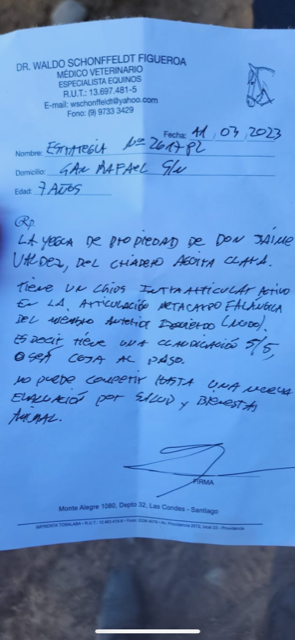 